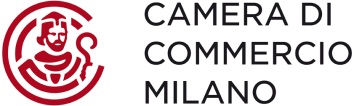 Relazioni con i media tel. 02/8515.5224-5298, 335.6413321. Comunicati su www.mi.camcom.itI dati di luglio e agosto di Camera di commercio – Voices from the BlogsItaliani						Stranieri			Stranieri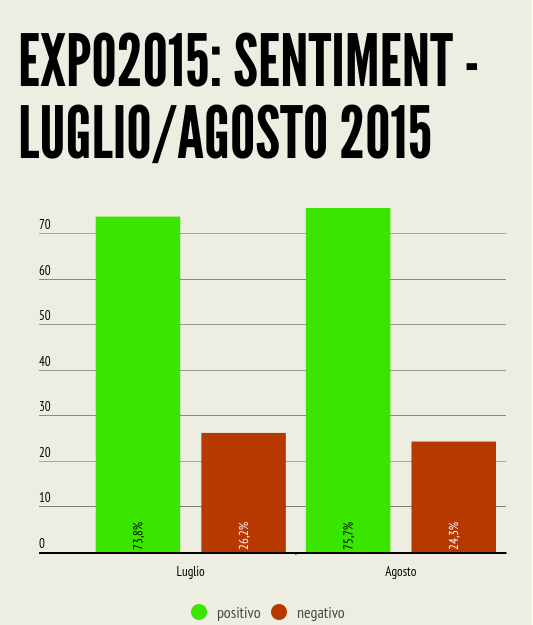 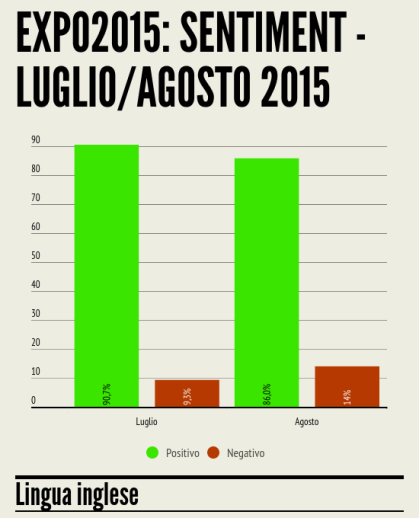 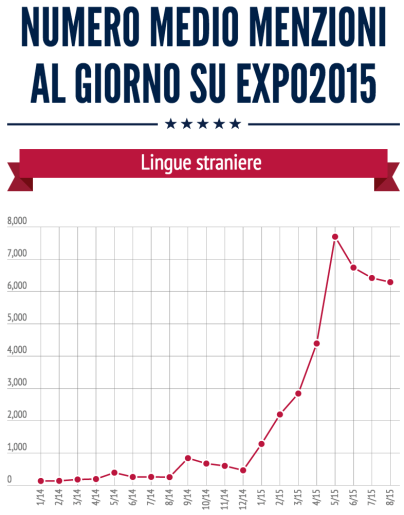 Le ragioni di un sentiment positivo verso Expo2015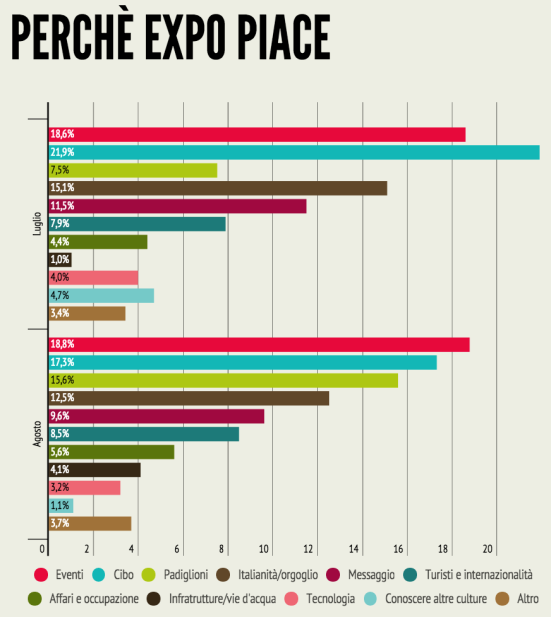 Sentiment verso Expo2015 al netto dei commenti neutriAGOSTO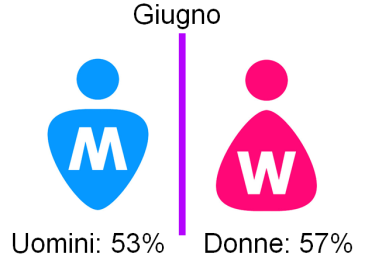 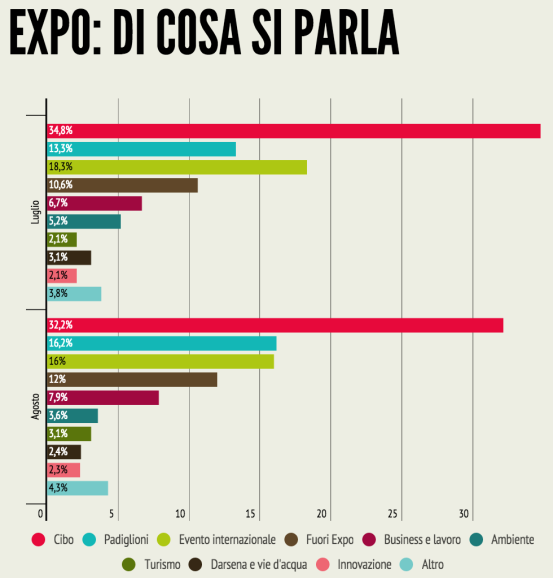 (solo utenti Twitter)Immaginemaggiormente associata a Expo2015 LuglioAgostoEventi18,6 %18,8%18,8%Cibo21,9%17,3%17,3%Padiglioni7,5%15,6%15,6%Italianità/orgoglio15,1%12,5%12,5%Messaggio11,5%9,6%9,6%Turisti e internazionalità7,9%8,5%8,5%Affari e occupazione4,4%5,6%5,6%Infratrutture/vie d'acqua1,0%4,1%4,1%Tecnologia4,0%3,2%3,2%Conoscere altre culture4,7%1,1%1,1%Altro3,4%3,7%ItaliaItaliaLuglioAgostodifferenzapositivi73,8%75,7%+1,9negativi26,2%24,3%GiugnoLuglioAgostoUomini56%55%55%Donne44%45%45%LuglioAgostoCibo34,8%32,2%32,2%Padiglioni13,3%16,2%16,2%Evento internazionale18,3%16%16%Fuori Expo10,6%12%12%Business e lavoro6,7%7,9%7,9%Ambiente5,2%3,6%3,6%Turismo2,1%3,1%3,1%Darsena e vie d'acqua3,1%2,4%2,4%Innovazione2,1%2,3%2,3%Altro3,8%4,3%4,3%